Muy Señora mía/Muy Señor mío,Por la presente, me complace invitarle a asistir a la próxima reunión plenaria de la Comisión de Estudio 3 (Principios de tarificación y contabilidad y temas relativos a la economía y la política de las telecomunicaciones/TIC internacionales), que está previsto se celebre en la Sede de la UIT, en Ginebra, el viernes 11 de noviembre de 2022, de las 09.30 a las 17.30 horas.Esta reunión plenaria estará precedida por una serie de reuniones de Grupo de Relator (C1/3, C3/3, C6/3, C7/3, C9/3, C10/3, C11/3 y C12/3) programadas del 7 al 10 de noviembre de 2022, y la reunión plenaria examinará los resultados de dichas reuniones.Los dispositivos logísticos finales para esta reunión dependerán de la evolución de la pandemia COVID-19 y de su repercusión en los viajes internacionales. El equipo directivo de la Comisión de Estudio, en estrecha colaboración con la Secretaría de la TSB, seguirá de cerca la situación. Si es necesario modificar las disposiciones de la reunión, se informará a los expertos del UIT-T a través de la página web de la Comisión de Estudio, de las listas de correo y de las actualizaciones de esta carta colectiva.La reunión comenzará a las 09.30 horas del primer día y los participantes podrán inscribirse a partir de las 08.30 horas en la entrada del edificio de Montbrillant. La información relativa a la atribución diaria de las salas de reunión se indicará en las pantallas situadas en la Sede de la UIT y en línea aquí.Plazos claveEn el Anexo A encontrará información práctica sobre la reunión. En el Anexo B figura el proyecto de orden del día de la reunión, preparado por el Sr. Ahmed Said (Egipto).Le deseo una reunión agradable y productiva.Anexos: 2Anexo AInformación práctica sobre la reuniónMÉTODOS DE TRABAJO E INSTALACIONESPRESENTACIÓN Y ACCESO A LOS DOCUMENTOS: La reunión se celebrará sin hacer uso del papel. Las contribuciones deben presentarse utilizando la Publicación Directa de Documentos; los proyectos de DT deben remitirse por correo-e a la secretaría de la Comisión de Estudio utilizando la plantilla correspondiente. El acceso a los documentos de la reunión se facilita a partir de la página web de la Comisión de Estudio, y está restringido a los Miembros del UIT-T/Titulares de cuenta TIES.INTERPRETACIÓN: Debido a las restricciones presupuestarias, se facilitarán servicios de interpretación para la plenaria de la reunión si así lo solicitan los Estados Miembros. Las solicitudes deberán efectuarse marcando la casilla correspondiente en el formulario de inscripción, a más tardar seis semanas antes del primer día de la reunión.LAN INALÁMBRICA: Los delegados disponen de instalaciones de red de área local inalámbrica en todas las salas de conferencias de la UIT. En la dirección web del UIT-T (https://www.itu.int/en/ITU-T/ewm/Pages/ITU-Internet-Printer-Services.aspx) e in situ se puede encontrar información más detallada al respecto.TAQUILLAS ELECTRÓNICAS: Durante toda la reunión se pondrán a disposición taquillas electrónicas que podrán utilizarse con la tarjeta de identificación RFID del UIT-T. Las taquillas electrónicas están situadas justo detrás del mostrador de inscripción en la planta baja del edificio Montbrillant.IMPRESORAS: En las salas para los delegados y en las proximidades de las principales salas de reunión se han puesto a disposición impresoras. Para no tener que instalar controladores en su computadora, puede imprimir directamente los documentos enviándolos por correo electrónico a la impresora deseada. Vea los detalles en https://itu.int/go/e-print.PRÉSTAMO DE COMPUTADORAS PORTÁTILES: El Servicio de Asistencia de la UIT (servicedesk@itu.int) pondrá computadoras portátiles a disposición de los delegados. Se atenderán las solicitudes por orden de llegada.PARTICIPACIÓN A DISTANCIA INTERACTIVA: Siempre que sea posible, se ofrecerá la posibilidad de participar a distancia en todas las sesiones. Para tener acceso a las sesiones a distancia, los delegados habrán de inscribirse en la reunión. Los participantes deben tener presente que, como es habitual en estos casos, la reunión no se retrasará ni se interrumpirá por la incapacidad de un participante a distancia para conectarse, escuchar o ser escuchado, según el criterio del Presidente. Si se considera que la calidad de la voz de un participante a distancia es insuficiente, el Presidente podrá interrumpirlo y abstenerse de concederle la palabra hasta que se indique que el problema se ha resuelto. Se alienta a los participantes a utilizar el chat de la reunión para asegurar la gestión eficaz del tiempo durante las sesiones, a discreción del Presidente.ACCESIBILIDAD: Podrá facilitarse subtitulado en tiempo real o interpretación en lengua de signos previa solicitud por quienes así lo requieran para las reuniones donde se traten cuestiones de accesibilidad, a reserva de la disponibilidad de intérpretes y de financiación. Estos servicios de accesibilidad deben solicitarse al menos dos meses antes de la fecha de inicio de la reunión, marcando la casilla correspondiente en el formulario de inscripción.PREINSCRIPCIÓN, NUEVOS DELEGADOS, BECAS Y APOYO PARA LA OBTENCIÓN DEL VISADOPREINSCRIPCIÓN: La preinscripción es obligatoria y ha de hacerse en línea a través de la página web de la Comisión de Estudio a más tardar un mes antes de la reunión. Según lo indicado en la Circular TSB 68, el sistema de inscripción requiere la aprobación del Coordinador para las solicitudes de inscripción; en la Circular TSB 118 se detalla cómo configurar la aprobación automática de esas solicitudes. Algunas de las opciones en el formulario de registro se aplican únicamente a los Estados Miembros, a saber, función, solicitud de interpretación y solicitud de beca. Se invita a los miembros a incluir mujeres en sus delegaciones siempre que sea posible.LOS NUEVOS DELEGADOS están invitados a participar en un programa de acompañamiento que consiste en una sesión informativa de bienvenida a su llegada, una visita de la Sede de la UIT y una sesión de orientación sobre los trabajos del UIT-T. Si desea participar en este programa, póngase en comunicación con la dirección ITU-Tmembership@itu.int. Puede consultar una guía resumida aquí.BECAS: Para facilitar la participación de los países que reúnan las condiciones, se ofrecen dos tipos de becas para esta reunión: •	las tradicionales becas presenciales, y •	las nuevas becas electrónicas.Para las becas electrónicas, se facilita el reembolso de los costes de conectividad para la duración del evento. En el caso de las becas presenciales, podrán concederse hasta dos becas parciales por país, en función de la financiación disponible. La beca presencial parcial comprende ya sea a) un billete de avión (de ida y vuelta en clase económica por la ruta más directa y menos costosa del país de origen al lugar de celebración de la reunión) o b) dietas apropiadas (para sufragar los gastos de alojamiento, comidas y otros gastos). En caso de que se concedan dos becas parciales, al menos una deberá consistir en el billete de avión. La organización del solicitante asumirá el resto del coste de la participación.En consonancia con la Resolución 213 (Dubái, 2018) de la Conferencia de Plenipotenciarios, se alienta a que las candidaturas de becas tengan en cuenta el equilibrio de género y la inclusión de personas con discapacidad y con necesidades específicas. Los criterios aplicados para la concesión de becas son: el presupuesto de la UIT disponible, participación activa, en particular presentación de contribuciones pertinentes por escrito, la distribución equitativa entre países y regiones, solicitudes de personas con discapacidad o con necesidades especiales, y el equilibrio de género.Los formularios de solicitud para ambos tipos de beca están disponibles en la página web de la Comisión de Estudio. Las solicitudes de beca deben haberse recibido por correo electrónico en la dirección fellowships@itu.int o por fax: + 41 22 730 57 78, a más tardar el 30 de septiembre de 2022. Es necesario inscribirse (con la aprobación del coordinador) antes de presentar una solicitud de beca y se recomienda encarecidamente inscribirse en el evento e iniciar el proceso de solicitud al menos siete semanas antes de la reunión.AYUDA PARA LA SOLICITUD DE VISADOS: En su caso, los visados deben solicitarse antes de la fecha de llegada a Suiza en la embajada o el consulado que representa a Suiza en su país o, en su defecto, en la más próxima a su país de partida. Habida cuenta de que los plazos aplicables pueden variar, se recomienda consultar directamente a la representación adecuada y presentar la solicitud con antelación.Si tropieza con problemas, la Unión puede, previa solicitud oficial de la administración o la entidad que usted representa, intervenir ante las autoridades suizas competentes para facilitar la expedición de ese visado. Una vez que el coordinador de inscripciones de su organización haya aprobado su inscripción, transcurren normalmente 15 días antes de que se emita la carta de solicitud de visado. Por consiguiente, las solicitudes deben formularse marcando la casilla correspondiente en el formulario de inscripción, a más tardar un mes antes de la reunión. Las consultas deben remitirse a la Sección de Viajes de la UIT (travel@itu.int) con la indicación "apoyo para la obtención de visado".VISITAS A GINEBRA: HOTELES, TRANSPORTE PÚBLICOVISITAS A GINEBRA: Los delegados que asistan a reuniones de la UIT en Ginebra pueden encontrar información práctica en: https://itu.int/es/delegates-corner/. La información específica sobre la COVID-19 relacionada con la participación en eventos de la UIT puede encontrarse en la dirección https://www.itu.int/en/ITU-T/wtsa20/Pages/FAQ.aspx.DESCUENTOS PARA HOTELES: Varios hoteles de Ginebra ofrecen precios especiales para los delegados que asisten a reuniones de la UIT, y regalan un abono gratuito para los transportes públicos de la ciudad. Puede consultar una lista de esos hoteles e información sobre cómo solicitar los descuentos en la dirección: http://www.itu.int/travel/.ANNEX B
Draft agenda for Plenary Meeting of ITU-T Study Group 3
Geneva, 0930-1730 hours Geneva time, Friday 11 November 2022______________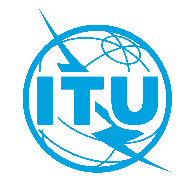 Unión Internacional de TelecomunicacionesOficina de Normalización de las TelecomunicacionesUnión Internacional de TelecomunicacionesOficina de Normalización de las TelecomunicacionesGinebra, 1 de julio de 2022Ref.:Carta Colectiva TSB 2/3CE 3/MECarta Colectiva TSB 2/3CE 3/MEA:–	las Administraciones de los Estados Miembros
de la Unión;–	los Miembros de Sector del UIT-T;–	los Asociados de la Comisión de Estudio 3 del UIT-T; y a–	las Instituciones Académicas de la UITTel.:+41 22 730 5866+41 22 730 5866A:–	las Administraciones de los Estados Miembros
de la Unión;–	los Miembros de Sector del UIT-T;–	los Asociados de la Comisión de Estudio 3 del UIT-T; y a–	las Instituciones Académicas de la UITFax:+41 22 730 5853+41 22 730 5853A:–	las Administraciones de los Estados Miembros
de la Unión;–	los Miembros de Sector del UIT-T;–	los Asociados de la Comisión de Estudio 3 del UIT-T; y a–	las Instituciones Académicas de la UITCorreo-e:tsbsg3@itu.inttsbsg3@itu.intA:–	las Administraciones de los Estados Miembros
de la Unión;–	los Miembros de Sector del UIT-T;–	los Asociados de la Comisión de Estudio 3 del UIT-T; y a–	las Instituciones Académicas de la UITWeb:http://itu.int/go/tsg3http://itu.int/go/tsg3A:–	las Administraciones de los Estados Miembros
de la Unión;–	los Miembros de Sector del UIT-T;–	los Asociados de la Comisión de Estudio 3 del UIT-T; y a–	las Instituciones Académicas de la UITAsunto:Reunión Plenaria de la Comisión de Estudio 3, Ginebra 11 de noviembre de 2022Reunión Plenaria de la Comisión de Estudio 3, Ginebra 11 de noviembre de 2022Reunión Plenaria de la Comisión de Estudio 3, Ginebra 11 de noviembre de 202211 de septiembre de 2022–	Presentación de solicitudes de subtitulado en tiempo real y/o de interpretación en lengua de signos–	Presentación de las contribuciones de los Miembros del UIT-T para las que se requiera traducción30 de septiembre de 2022–	Presentación de solicitudes de becas, incluidas las becas electrónicas (mediante los formularios que figuran en la página web de la Comisión de Estudio)–	Presentación de solicitudes de interpretación (mediante el formulario de inscripción en línea en la página web de la Comisión de Estudio)11 de octubre de 2022–	Preinscripción (en línea a través del formulario de inscripción en línea de la página web de la Comisión de Estudio)–	Presentación de solicitudes de cartas para la obtención de visados (mediante el formulario de inscripción en línea; véanse los detalles en el Anexo A)29 de octubre de 2022–	Presentación de las contribuciones de los Miembros del UIT-T (a través de la Publicación Directa de Documentos)Atentamente,Chaesub Lee
Director de la Oficina de Normalización
de las Telecomunicaciones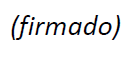 CE 3 del UIT-T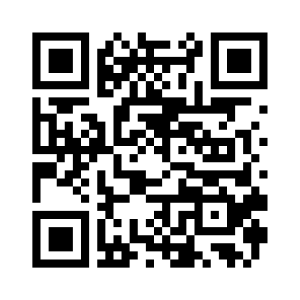 Atentamente,Chaesub Lee
Director de la Oficina de Normalización
de las TelecomunicacionesInformación más reciente 
sobre la reuniónOpening of the meetingReview of documents and electronic working methods availableAdoption of the agendaProgress reports on the work of the regional groups of ITU-T Study Group 3Results from the last ITU-T SG3 meeting (Geneva, 23-27 May 2022)5.1Approval of SG3 Plenary and Working Party ReportsProgress reports on the work of the regional groups of ITU-T Study Group 3Results of the work of ITU-T SG3 Rapporteur Group Meetings and follow-up7.1Reports of the meetings of QuestionsApproval of Recommendations under TAPDetermination of Recommendations under TAPDeletion or renumbering of RecommendationsAgreement or deletion of SupplementsAgreement on new work itemsAgreement or deletion of other textsAgreement of outgoing Liaison StatementsRecommendation status and updated work programmeEstablishment, continuation, or termination of correspondence groupsAgreement on future activities (including workshops), and dates of future ITU-T Study Group 3 meetingsOther businessClosure of the meeting.